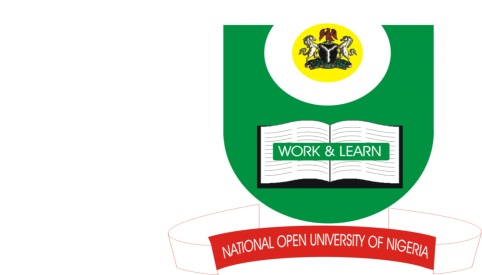 NATIONAL OPEN UNIVERSITY OF NIGERIA14-16 AHMADU BELLO WAY, VICTORIA ISLAND, LAGOSSCHOOL OF ARTS AND SOCIAL SCIENCESJUNE/JULY 2013 EXAMINATIONCOURSE CODE: INR432COURSE TITLE: AFRO-ASIAN RELATIONSTIME ALLOWED: 2HRSINSTRUCTIONS: ANSWER ANY THREE (3) QUESTIONS.1.	 Examine the roles of Jawaharlal Nehru of India as a facilitator of Afro-Asia solidarity (23 Marks)2.	Why was the concept of ‘peace’ adopted as a watchword in the First Afro-Asian Conference in 1955? (23 Marks)3. (a) 	What is Pan-Africanism? (5 Marks)    (b)	Examine the factors that aided Pan- Africanism as a foundation of Afro-Asian relations. (18 Marks)4.	Identify the fundamental points of Chinese diplomacy at the 1955 Conference. (23 Marks)5.	To what extent has India demonstrated a sense of South-South Cooperation to Nigeria? (23 Marks)